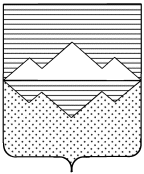 СОВЕТ ДЕПУТАТОВ                                                                             АЙЛИНСКОГО СЕЛЬСКОГО ПОСЕЛЕНИЯСАТКИНСКОГО МУНИЦИПАЛЬНОГО РАЙОНАЧЕЛЯБИНСКОЙ ОБЛАСТИРЕШЕНИЕ___________________________________________________от 07 сентября 2018 года  № 25с.Айлино Об утверждении порядка ведения                                                                            муниципального контроля и органов местного                                                                 самоуправления Айлинского сельского поселения,                                                          уполномоченных на их осуществление     В соответствии с Федеральным законом от 26.12.2008 №294-ФЗ «О защите прав юридических лиц и индивидуальных предпринимателей при осуществлении государственного контроля (надзора) и муниципального контроля», Федеральным законом от 06.10.2003 №131-ФЗ «Об общих принципах организации местного самоуправления в Российской Федерации», руководствуясь Уставом Айлинского сельского поселения    СОВЕТ ДЕПУТАТОВ АЙЛИНСКОГО СЕЛЬСКОГО ПОСЕЛЕНИЯ РЕШАЕТ:1. Утвердить Порядок ведения муниципального контроля и органов местного самоуправления Айлинского сельского поселения, уполномоченных на их осуществление.2. Настоящее решение вступает в силу с момента его официального опубликования в средствах массовых информаций.Контроль за исполнением настоящего решения возложить на финансово-юридическую комиссию (председатель- В.Г.Муравьев).Глава Айлинского сельского поселения                                                  Т.П.ШутьПредседатель Совета депутатов                                                                                         Айлинского сельского поселения                                                            Е.А.НиколаеваУТВЕРЖДЕНОрешением Совета депутатов Айлинского сельского поселенияот «07» сентября 2018 года № 25ПОРЯДОКведения муниципального контроля и органов местного самоуправления Айлинского сельского поселения, уполномоченных на их осуществление 1. Настоящий Порядок устанавливает процедуру ведения муниципального контроля и органов местного самоуправления Айлинского сельского поселения, уполномоченных на их осуществление  (далее - Порядок).2. Перечень видов муниципального контроля и органов местного самоуправления Айлинского сельского поселения, уполномоченных на их осуществление (далее - перечень), представляет собой систематизированный перечень сведений:а) о видах муниципального контроля, осуществляемого органами местного самоуправления Айлинского сельского поселения, уполномоченных на их осуществление;б) о наименованиях органов местного самоуправления Айлинского сельского поселения, уполномоченных структурных подразделениях органа местного самоуправления, осуществляющих соответствующий вид муниципального контроля;в) о реквизитах нормативных правовых актов Российской Федерации, нормативных правовых актов Челябинской области, муниципальных правовых актов органов местного самоуправления Айлинского сельского поселения, регулирующих соответствующий вид муниципального контроля.3. Формирование и ведение перечня осуществляется администрацией Айлинского сельского поселения.4. Утверждение перечня, внесение изменений в сведения, содержащиеся в перечне, исключение сведений из перечня оформляются постановлением администрации Айлинского сельского поселения.5. Ведение перечня осуществляется по форме согласно приложению к настоящему Порядку.6. Основанием для внесения изменений в сведения, содержащиеся в перечне, либо исключения сведений из перечня является принятие нормативного правового акта о прекращении действия или изменении правовых норм, наделяющих органы местного самоуправления Айлинского сельского поселения полномочиями по осуществлению муниципального контроля в соответствующих сферах деятельности.7. Администрация Айлинского сельского поселения не позднее 30 дней со дня принятия нормативных правовых актов, указанных в пункте 6 настоящего Порядка, обеспечивает принятие соответствующего постановления администрации Айлинского сельского поселения.8. Перечень ведется в бумажном и электронном видах. В электронном виде перечень подлежит размещению на официальном сайте администрации Айлинского сельского поселения в течение пяти дней со дня утверждения.9. В случае внесения в перечень изменений его актуальная редакция подлежит размещению на официальном сайте администрации Айлинского сельского поселения в течение пяти дней со дня внесения соответствующих изменений.Приложение
к Порядку ведения перечня видов
муниципального контроля и органов
местного самоуправления
Айлинского сельского поселения,уполномоченных на их осуществлениеФорма
ведения перечня видов муниципального контроля и органов местного самоуправленияАйлинского сельского поселения, уполномоченных на их осуществлениеN п/пНаименование вида муниципального контроляНаименование органа местного самоуправления, уполномоченного на осуществление соответствующего вида муниципального контроля Реквизиты нормативных правовых актов Российской Федерации, нормативных правовых актов Челябинской области, муниципальных правовых актов органов местного самоуправления Айлинского сельского поселения, регулирующих соответствующий вид муниципального контроля